MUSIQUE ET GUERRE L'Evocation de la guerre en musique : musique de circonstance Depuis les origines, musique et guerre sont associées :Musiques militaires : marches, défilés, parades, sonneriesChansons populaires : Trois jeunes tambours, Malbrough s'en va en guerreŒuvres écrites par des compositeurs :Au 16ème siècle: La Guerre-La bataille de Marignan, C.JANNEQUIN (1485-1558)Début 20èm' siècle : Les Planètes-Mars, G.HOLST (1874-1934)Quels sont les procédés musicaux utilisés_par le compositeur pour évoquer la guerre ?Introduction : Cordes frottées (Contrebasse, Violoncelle) dans le grave en trémolo     Percussions (Roulement de Caisse claire, Coups de Cymbales. Grosse caisse, Timbales)Thème : Cuivres sonores et puissants (Trompette, Trombone, Tuba)Rythme de marche répétitif qui décrit le caractère militaire imposant : c’est un ostinato rythmiqueLe compositeur : John WilliamsJohn Towner Williams est un compositeur, chef d'orchestre, pianiste né le 8 février 1932 à New York aux Etats-Unis.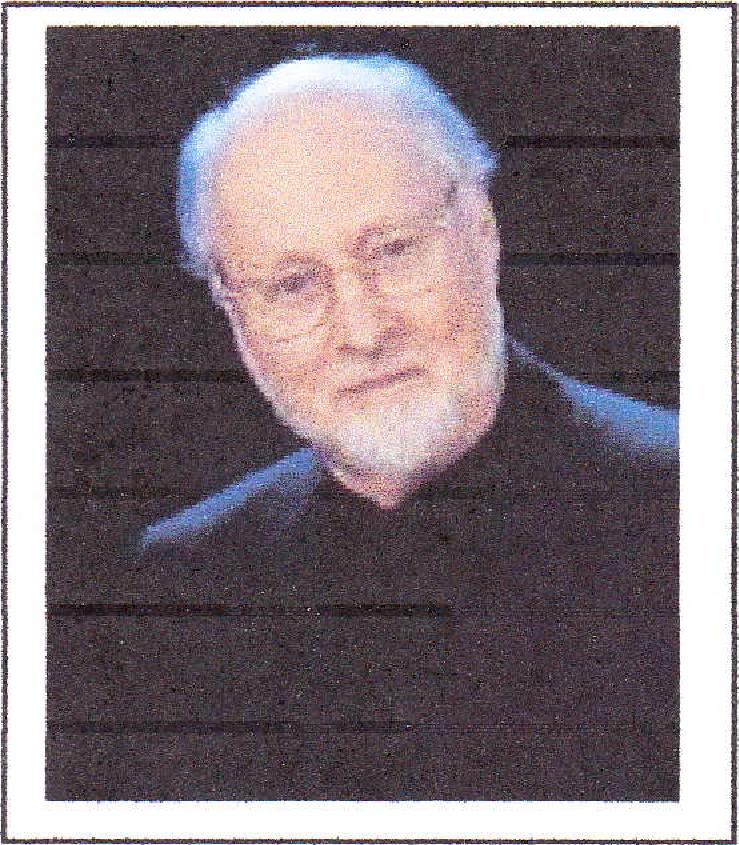 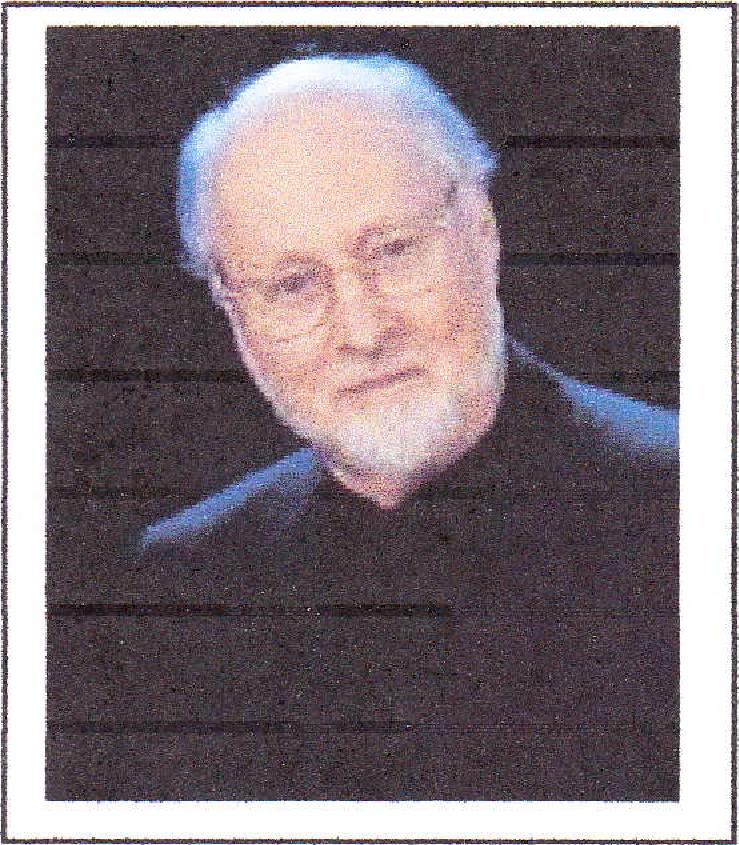 Il est principalement connu pour ses musiques de films. On lui doit le renouveau des bandes originales symphoniques. Son œuvre la plus célèbre reste la musique de la saga Star Wars. Compositeur attitré de Steven Spielberg et Georges Lucas, il a composé un grand nombre des plus célèbres musiques de films de l'histoire d'Hollywood, notamment : Superman, Jurassic Park, Indiana Jones, Les dents de la mer, E. T, Harry Potter.AUDITION N°1 La Marche Impériale Compositeur : John WilliamsRéalisateur : Georges LUCAS Genre : Musique de filmEpoque : Fin 20eme siècle — 1977Formation instrumentale : Orchestre SymphoniqueCaractère : effrayant, terrifiant, inquiétant, guerrierTempo : modéré-moderatoCette musique correspond à la marche de l'armée de DarkVador dans le film Star Wars qui nous fait penser au thème de la guerre. 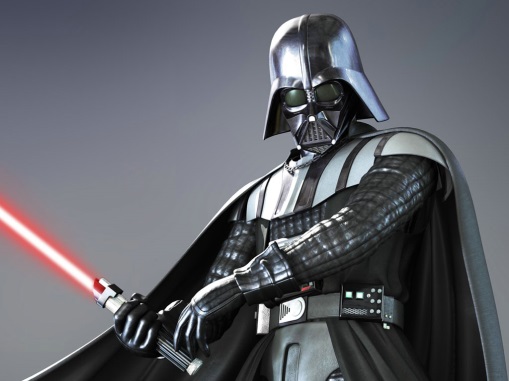 